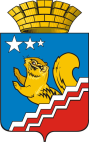 СВЕРДЛОВСКАЯ ОБЛАСТЬВОЛЧАНСКАЯ ГОРОДСКАЯ ДУМАШЕСТОЙ СОЗЫВШестое  заседание   РЕШЕНИЕ № 36г. Волчанск									             25.05.2022 г.О внесении предложения о зачислении в состав окружной избирательной комиссии по выборам депутатов Думы Волчанского городского округа по трехмандатному избирательному округу № 1В соответствии со статьями 22 и 25 Федерального закона «Об основных гарантиях избирательных прав и права на участие в референдуме граждан Российской Федерации», статьями 17 и 20 Избирательного кодекса Свердловской области, информационным сообщением о приеме предложений по кандидатурам членов избирательной комиссии с правом решающего голоса в состав окружной избирательной комиссии по выборам депутатов Думы Волчанского городского округа по трехмандатному избирательному округу № 1, утвержденным решением Волчанской городской территориальной избирательной комиссии от 05.05.2022 г. № 05/16 «Об окружных избирательных комиссиях по выборам депутатов Думы Волчанского городского округа 11 сентября 2022 года», ВОЛЧАНСКАЯ ГОРОДСКАЯ ДУМА РЕШИЛА:1. Внести в Волчанскую городскую территориальную избирательную комиссию предложение о зачислении в состав окружной избирательной комиссии по выборам депутатов Думы Волчанского городского округа по трехмандатному избирательному округу № 1 кандидатуру Арбузовой Марины Сергеевны, и.о. заведующего МАДОУ детского сада комбинированного вида № 4, образование высшее.2. Опубликовать настоящее Решение в информационном бюллетене «Муниципальный Вестник» и разместить на официальном сайте Думы Волчанского городского округа в сети Интернет http://duma-volchansk.ru.3. Контроль исполнения настоящего Решения возложить на Председателя Волчанской городской Думы Пермякова А.Ю.Глава Волчанского городского округа                                          А.В. Вервейн             Председатель              Волчанской городской Думы                                                                        А.Ю. Пермяков